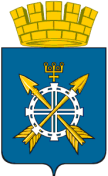 Комитет образования администрация Заводоуковского городского округаМуниципальное автономное общеобразовательное учреждение Заводоуковского городского округа«Заводоуковская средняя общеобразовательная школа №1»(МАОУ «СОШ  № 1»)Утвержден приказом директора№ 91 - О от 23.08.2019  План работы службы медиации на 2019-2020 учебный год№ п/пНаименование мероприятийСроки реализацииОбъектОтветственныеСоставление плана работы службы медиации на 2019-2020 учебный годдо 01.09.2019С.Ю. Лягоцкая, заместитель директора по УВР,  руководитель службы медиации Анализ и актуализация нормативно-правовой документации по организации деятельности службы медиациидо 01.09.2019С.Ю. Лягоцкая, заместитель директора по УВР,  руководитель службы медиации;М.Б. Бабич, педагог-психолог;Л.Н. Половникова, социальный педагогАктуализация информации о почте доверия и деятельности службы медиации на официальном сайте школы и информационном стенде до 10.09.2019Участники образовательных отношений С.Ю. Лягоцкая, заместитель директора по УВР,  руководитель службы медиации;М.Б. Бабич, педагог-психологАктуализация информации о деятельности службы медиации Сентябрь 2019 г.Участники образовательных отношений С.Ю. Лягоцкая, заместитель директора по УВР,  руководитель службы медиации;М.Б. Бабич, педагог-психолог;Л.Н. Половникова, социальный педагог;Учащиеся-волонтеры Занятие с учащимися-волонтерами службы медиации по темам:- «Конфликты и споры», причины их возникновения»;Сентябрь 2019 г.Учащиеся-волонтерыМ.Б. Бабич, педагог-психолог- Занятие с элементами тренинга «Структура проведения восстановительной программы»Сентябрь 2019 г. Учащиеся-волонтерыМ.Б. Бабич, педагог-психолог- Занятие с элементами тренинга «Приемы работы ведущего»Октябрь 2019 г. Учащиеся-волонтерыМ.Б. Бабич, педагог-психолог- «Техники, снижающие эмоциональное и мышечное напряжения»;Ноябрь 2019 г. Учащиеся-волонтерыМ.Б. Бабич, педагог-психолог- Ролевая игра «Примирительная встреча»Ноябрь 2019 г. Учащиеся-волонтерыМ.Б. Бабич, педагог-психолог- Круглый стол «школьная медиация в школе»Декабрь 2019 г. Учащиеся-волонтерыМ.Б. Бабич, педагог-психологАнкетирование, направленное на изучение причин возникновения конфликтов между педагогами и учащимися с представлением результатов участникам анкетирования Октябрь 2019 г.  Педагоги, учащиесяМ.Б. Бабич, педагог-психолог;Л.Н. Половникова, социальный педагог;Учащиеся-волонтеры Групповые и индивидуальные занятия с учащимися, имеющими повышенный уровень конфликтности, направленные на формирование навыков конструктивного взаимодействияВ течение года Учащиеся 5-7 классов М.Б. Бабич, педагог-психолог;Л.Н. Половникова, социальный педагог;Учащиеся-волонтерыГрупповые и индивидуальные занятия с учащимися, вовлеченными в конфликт  В течение года, по мере необходимости  Учащиеся-участники конфликтов М.Б. Бабич, педагог-психолог;Л.Н. Половникова, социальный педагог;Учащиеся-волонтерыЗанятия с элементами тренинга, направленные на формирование конструктивных навыков взаимодействия  В течение годаПо мере необходимостиПо запросам участников образовательных отношений Учащиеся 1-11 классов М.Б. Бабич, педагог-психолог;Учащиеся-волонтерыРаспространение буклетов «Общаться с ребенком… Как?», «О конструктивном взаимодействии в семье», «Как общаться конструктивно»,«О конструктивном взаимодействии в профессиональной сфере»Родители, учащиеся, педагоги  Проведение заседаний с использованием примирительных технологийПо мере необходимости Конфликтующие стороны М.Б. Бабич, педагог-психолог;Л.Н. Половникова, социальный педагог;Учащиеся-волонтерыЗаседание членов службы медиации. Подведение итогов деятельности службы медиации по итогам четверти 2019-2020 учебного года  Ноябрь, январь,март, майЧлены службы медиации С.Ю. Лягоцкая, заместитель директора по УВР,  руководитель службы медиации;М.Б. Бабич, педагог-психолог;Л.Н. Половникова, социальный педагог;Учащиеся-волонтеры Разработка проекта плана работы службы медиации на 2020-2021 учебный год Май 2020 г.С.Ю. Лягоцкая, руководитель службы медиации